Minutes of the meeting of Fringford Parish Council, 
held on Monday 24th May 2021 at 8.15pm. Present:	Councillors: John Fargin, Adrian Thwaites, John Reader, David McCullagh, Les Harris, and Hayley Ryder.Also present: 	R. Damerell (Clerk) and three members of the publicAppointment of Chair – Cllr Fargin was proposed by Cllr McCullagh, seconded by Cllr Harris and was appointed Chair unanimously.Appointment of Vice Chair - Cllr McCullagh was proposed by Cllr Fargin, seconded by Cllr Harris and was appointed Vice-Chair unanimously.Appointment of Councillor for Internal Financial control - Cllr Harris was proposed by Cllr Fargin and Seconded by Cllr Reader and became the third Councillor for Internal Financial control.Appointment of Village Hall Representative - Cllr Fargin was proposed by Cllr Harris, seconded by Cllr Reader and was appointed the Council’s representative to the Village Hall.Appointment of Staffing Committee – Cllr Ryder was appointed to the Council’s staffing committeeApologies for absence – to receive apologies – NoneRequests for Dispensations and Declarations of interest, gifts and hospitality – to receive any requests for Dispensations, Declarations of Interest from Councillors relating to items on the Agenda, in accordance with the Council’s code of conduct. – NonePublic participation – to receive questions from members of the public relating to items on the Agenda, in accordance with the Council’s Code of Conduct and standing orders. - NoneUpdates from County & District Councillors - NoneTo approve the Minutes of the last Parish Council Meeting. – The minutes of the meeting held on the 26 April 2021 were unanimously approved.Correspondence Received – to note Correspondence received not otherwise on the agenda:Trees – The clerk updated that there had been a response to the Parish Council’s email to a resident in regards to the trees near to the church. The Council resolved to respond to the resident stating that the Parish Council considers the matter closed.Butcher’s Arms – The clerk circulated a response from CDC stating that maintenance had been carried out on a short section of a roadside drain. Items for information.Cllr McCullagh updated that the Tree surgeons were scheduled to trim the trees / hedges by the Wall on the Village Green on the 25 May 2021.Agenda Items – NoneDate of next meeting29th June 2021.The meeting closed at 8.45pm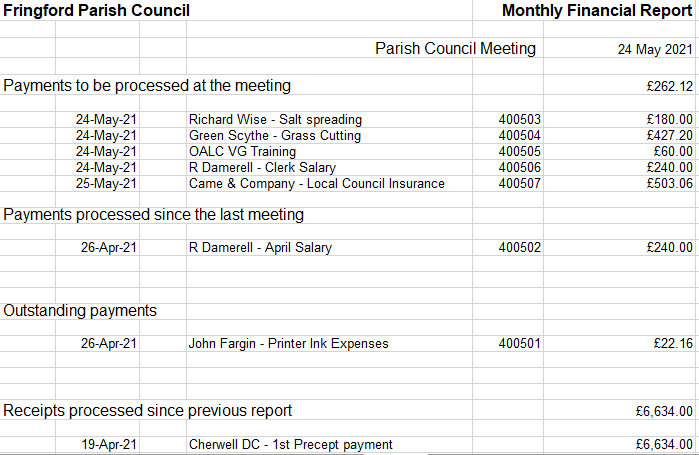 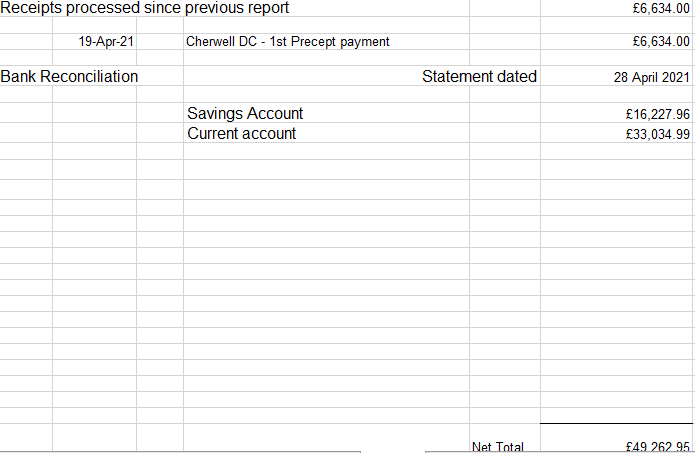 